 Siège social : Vélodrome des Olives, 184 Avenue des Poilus – 13013 MARSEILLE - Tel 04.91.12.23.10 ffcregionsud@gmail.com
                                         Antenne : Vélodrome de Costebelle, 83400 HYERES Tel 04.94.38.50.55			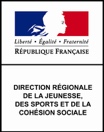 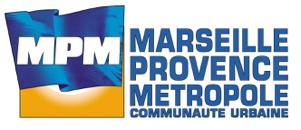 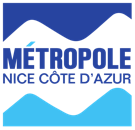 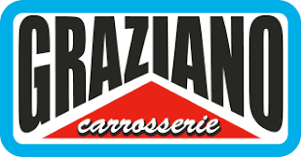 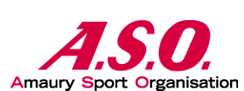 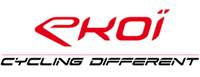 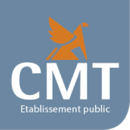 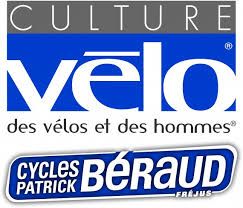 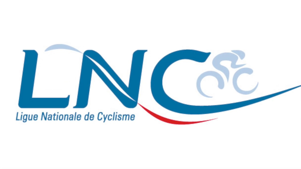 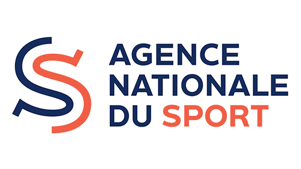 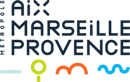 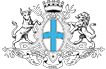 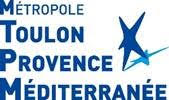 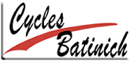 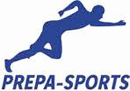 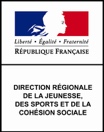 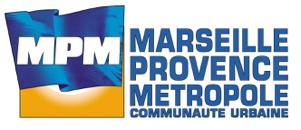 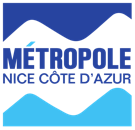 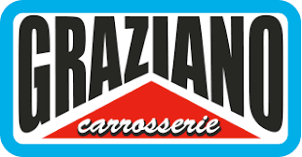 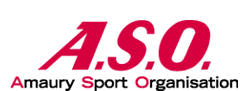 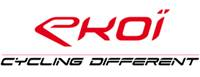 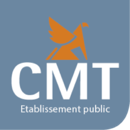 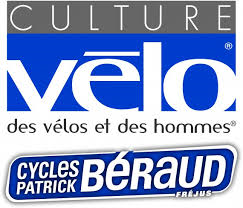 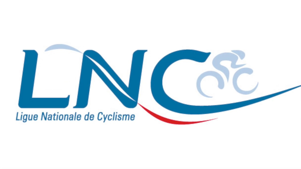 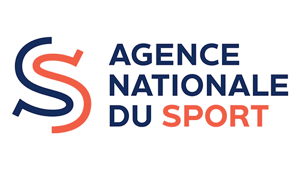 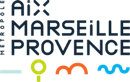 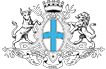 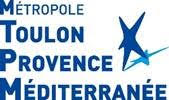 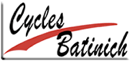 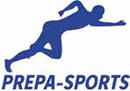 Une grande DAME du cyclisme vient de nous quitter.Marie-Antoinette CANU s’est échappée définitivement du peloton des bâtisseurs du cyclisme Départemental, Régional et National.Le Comité Région Sud FFC présente ses condoléances à toute la famille.						Christian LAZARINI